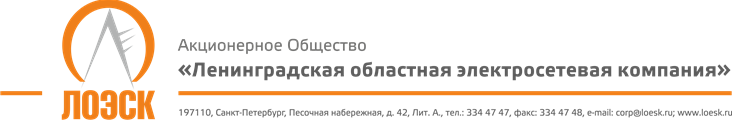 Акционерное общество«Ленинградская областная электросетевая компания» (АО «ЛОЭСК») настоящим приглашает к участию в открытом запросе предложенийна право оказания услуг по добровольному медицинскому страхованию работников АО «ЛОЭСК» Заказчик вправе отменить настоящий запрос предложений до наступления даты и времени окончания срока подачи заявок на участие в запросе предложений. По истечении указанного срока и до заключения договора Заказчик вправе отменит настоящую закупку только в случае возникновения обстоятельств непреодолимой силы в соответствии с гражданским законодательством РФ.Дата публикации:16.01.2020 г.Предмет запроса предложений:Оказание услуг по добровольному медицинскому страхованию, а именно организация оказания медицинских услуг и их оплата, работников АО «ЛОЭСК».Начальная (максимальная) цена:Размер страховой премии по договору не более 21 000 000,00 руб. (двадцать один миллион рублей 00 копеек) без НДС.Место оказания услуг:Предоставление услуг на территории  г. Санкт-Петербурга и Ленинградской областиСрок оказания услуг:С 00 ч. 00 мин. даты заключения договора и действует до 24 ч. 00 мин. 31 января 2021 годаМестонахождение Заказчика:187342, Ленинградская область, г. Кировск, ул. Ладожская, д.3АПочтовый адрес Заказчика:197110, г. Санкт-Петербург, Песочная набережная, дом 42, лит. «А»Контактное лицо по организационным вопросам:Шадрина Анна Владимировна, тел./факс: (812) 334-47-47 (15-21)E-mail: shadrina-av@loesk.ru Контактное лицо по техническим вопросам:Карпова Екатерина Ивановна, тел./факс: (812) 334-47-47 (14-33)E-mail: karpova@loesk.ru   Документация о запросе предложений:Предоставляется в течение двух рабочих дней с даты поступления письменного требования, составленного в произвольной форме, по адресу: 197110, г. Санкт-Петербург, Песочная набережная, дом 42, лит. «А», каб.309 (пн.-чт.: с 8.30 до 17.30; пт.: с 8.30 до 16.15; сб., вс.-выходной). Документация о запросе предложений размещена:- на официальном сайте РФ для размещения информации о закупках www.zakupki.gov.ru;- на официальном сайте АО «ЛОЭСК» www.loesk.ru начиная с «16» января 2020 года.Место и срок подачи заявок на участие в запросе предложений:Заявки могут быть представлены Заказчику по адресу: 197110, г. Санкт-Петербург, Песочная набережная, дом 42, лит. «А», администратору на ресепшн.Не позднее:  28.01.2020 г. в 09:00 (мск.)Место проведения запроса предложений:г. Санкт-Петербург, Песочная набережная, дом 42, лит. «А», служба закупок (каб. 309)Дата и время публичного вскрытия конвертов с заявками:28.01.2020 г. в 09:00 (мск.)Срок рассмотрения заявок и подведения итогов запроса предложений:29.01.2020 г.Порядок подачи заявок и подведения итогов закупки:Порядок подачи заявок и подведения итогов закупочной процедуры установлены документацией на право оказание услуг по добровольному медицинскому страхованию работников АО «ЛОЭСК» и Положением о закупке АО «ЛОЭСК».